Comic Self Evaluation       d                 d      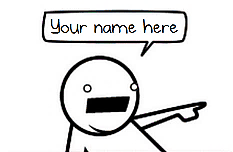 Ideas and CreativityA				B				C				DOrganization and TransitionsA				B				C				DImages and Word ChoiceA				B				C				DPresentation and QualityA				B				C				DEffortA				B				C				D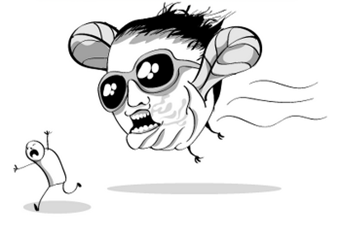 Reflection Questions:Write a one+ page reflection on one or more of the following questions.Why did you chose the topic you did?Chose a panel or two and discuss why you chose the particular images, words, placement, etc. that you did?  What effect did you hope to have on your readers?  Did those choices work?  Why or why not?What was your biggest struggle?  How did you overcome this challenge?What did you like or not like about this comic unit?What changes can Mr. Bockholt make for the next time he teaches this unit?*All images on this handout are from The Oatmeal.*